GLOBAL POP SUPERSTAR ANITTA REPRISES MARY J. BLIGE’S CLASSIC “REAL LOVE” IN NEW TARGET HOLIDAY CAMPAIGN - LISTEN TO “AMOR REAL” HERE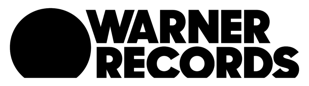 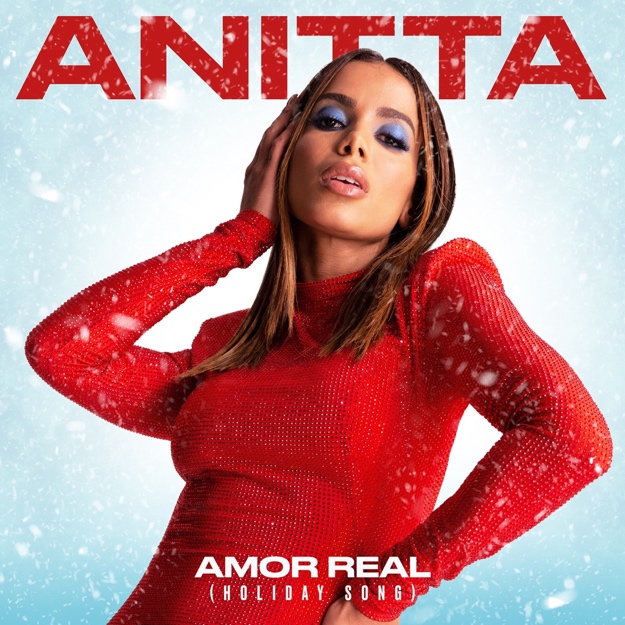 